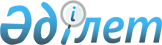 О дополнительном регламентировании порядка проведения мирных собраний, митингов, шествий, пикетов и демонстраций в Иргизском районе
					
			Утративший силу
			
			
		
					Решение маслихата Иргизского района Актюбинской области от 2 марта 2015 года № 173. Зарегистрировано Департаментом юстиции Актюбинской области 17 марта 2015 года № 4238. Утратило силу решением маслихата Иргизского района Актюбинской области от 20 мая 2016 года № 23      Сноска. Утратило силу решением маслихата Иргизского района Актюбинской области от 20.05.2016 № 23 (вводится в действие со дня его первого официального опубликования).

      В соответствии со статьей 6 Закона Республики Казахстан от 23 января 2001 года "О местном государственном управлении и самоуправлении в Республике Казахстан", статьей 10 Закона Республики Казахстан от 17 марта 1995 года "О порядке организации и проведения мирных собраний, митинов, шествий, пикетов и демонстраций в Республике Казахстан", в целях дополнительного регламентирования порядка проведения мирных собраний, митингов, шествий, пикетов и демонстраций Иргизский районный маслихат РЕШИЛ :

      1. Определить места для проведения мирних собраний, митингов, шествий, пикетов и демонстраций на территории Иргизского района согласно приложению.

      2. Настоящее решение вводится в действие по истечении десяти календарных дней после дня его первого официального опубликования.

 Места для проведения мирних собраний, митингов, шествий, пикетов и демонстраций на территории Иргизского района
					© 2012. РГП на ПХВ «Институт законодательства и правовой информации Республики Казахстан» Министерства юстиции Республики Казахстан
				
      Председатель сессии

Секретарь районного

      районного маслихата

маслихата

      Н. САДЫКОВ

К. КОСАЯКОВ
Приложение к решению Иргизского районного маслихата № 173 от 2 марта 2015 года№

Наименование села 

Места для проведения мирних собраний, митингов, шествий, пикетов и демонстраций

1

село Иргиз

Площадь перед зданием учреждения ДЭУ-9 по улице С.Енсегенова

2

село Кутиколь

Площадь перед зданием Кутикольского сельского клуба по улице Е.Игибаева

3

село Курылыс

Площадь перед обелиском жертв Великой Отечественной войны по улице К.Кулмырзина

4

село Кумтогай

Площадь возле обелиска жертв Великой Отечественной войны и аллеи Героев Труда по улице Ж.Ордабаева

5

село Нура

Площадь перед центральным стадионом по улице Т.Жургенова

6

село Куйлыс

Площадь перед зданием Таупского сельского клуба по улице Иргиз

7

село Жайсанбай

Площадь перед зданием Жайсанбайского сельского клуба по улице имени 20 летия Независимости Республики Казахстан

